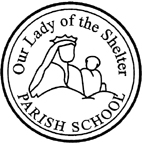 LISTA DE MATERIALES INGLÉS 20155TH FORMCARPETA Nº 3 CON HOJAS RAYADAS SEPARADORES PARA CARÁTULAS CON FOLIOS  Nº 3 1 FOLIO TAMAÑO OFICIO CON ETIQUETA Y  NOMBRE10 HOJAS CANSON DE COLOR Nº5CARTUCHERA COMPLETA LIBROS: -FAMILY AND FRIENDS 5 (Class Book)  -FAMILY AND FRIENDS 5 (Activity Book)  -GRAMMAR FRIENDS 5   -DICTIONARY (ENGLISH – ENGLISH)Comenzaremos el año con los libros que usamos en 2014LITERATURA: -SEARCH FOR THE SHADOWMAN (by Joan Lowery Nixon) ISBN 0-440-41128-9-THE WITCHES (by Roald Dahl) ISBN 0-14-031730-9SUMMER READING: -ALADDIN AND HIS MAGICAL LAMP (with CD) USBORNE YOUNG READINGIMPORTANTE:TODOS LOS LIBROS  Y CARPETA DEBERÁN ESTAR FORRADOS Y CON ETIQUETA. POR FAVOR, ESCRIBIR LAS ETIQUETAS CON LETRA DE IMPRENTATRAER LOS MATERIALES DE INGLÉS IDENTIFICADOS PARA TAL ÁREA LOS PRIMEROS DÍAS DE CLASES